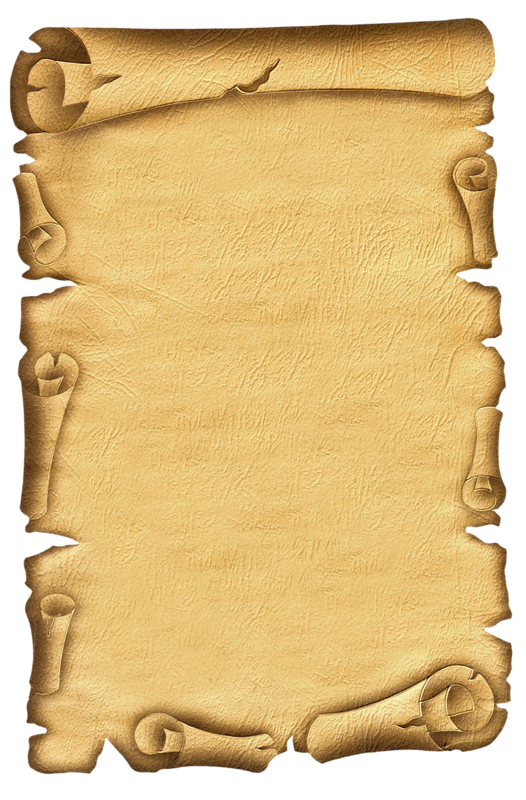 Комплексный обед № 1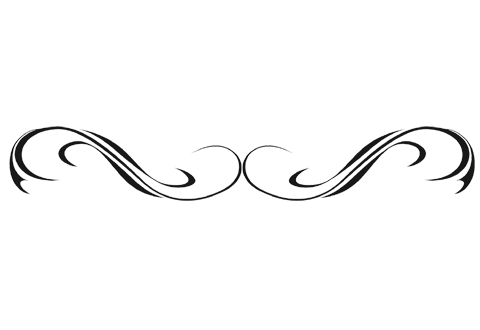 Комплексный обед № 2Комплексный обед № 3НаименованиеЦена,рублейСалат из свежих овощейБорщКартофель запеченныйЗолотой петушок(куриная грудка в панировке)КомпотХлебная порцияСтоимость комплекса400,00НаименованиеЦена,рублейСалат «Оливье»ПохлебкаМакароны отварныеГуляш из курицыКомпотХлебная порцияСтоимость комплекса400,00НаименованиеЦена,рублейСалат из свежих овощейЩиКартофельное пюре ЭскалопКомпотХлебная порцияСтоимость комплекса450,00